   	Ref: BAC/5118/21						                  Date: 07/09/2021         From	 Office of the Principal	 BhawanipurAnchalik College	 Bhawanipur, Barpeta, Assam          PIN: 781352          Dated: Bhawanipur Anchalik College, the 7th September, 2021To 	 All Admission Aspirants Sub:	Admission in Higher Secondary First YearNOTICEAdmission aspirants, for Admission in Higher Secondary First Year (Arts), are hereby advised to take admission within 08/09/2021 – 12/09/2021 as per the Notification of the Assam Higher Secondary council, Ref. No: AHSEC/R&A/ADMN/2020/03/6590   Date: 01/09/2021. You all are directed to see the Fee Structure and rules for admission and continuation of your study at Bhawanipur Anchalik College. All details have been documented in the Prospectus of 2021 – 2022 which is available in the College Web Portal, i.e. www.bacollege.ac.in. You are allowed to take admission as per Government Notification Ref. No: PC/HE/Misc./42/2O20/51, Dated Kahilipara the 6th September, 2021.  There are all together 300 Seats (+ 50 Seats as per Govt. instruction for increasing the Number) in Higher Secondary first Year as per the available facilities of the institution. As per the Published Merit List in DARPAN PORTAL the process of Admission will be completed. After the fixed time period, no students will be allowed to take admission. If any selected student does not take admission within the specified time period the Vacant Seat will be filled as per rule. No claim will be considered after the expiry of the notified time. For document(s) lapses the college authority will not anyway be made responsible for not allowing in taking admission.This is for your information and early admission.Merit List has been uploaded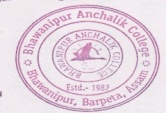 		                          Yours faithfully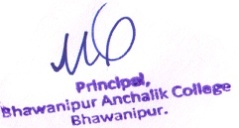 		                              07/09/2021                            		                            Principal/Secretary	                                                 	                               (Dr. Mukunda Sarma)		                                     BhawanipurAnchalik College 		                                    Bhawanipur, Barpeta, Assam		                                 PIN: 781352